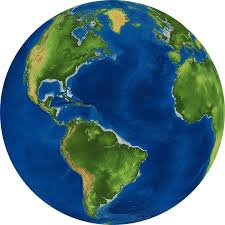 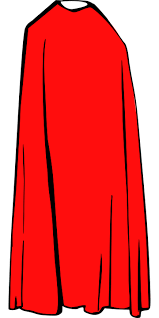 Zeměplášť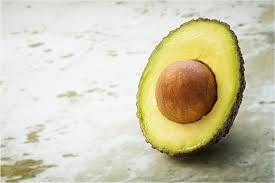 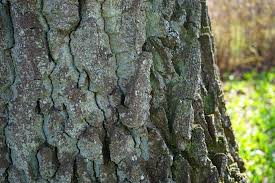 jádrokůra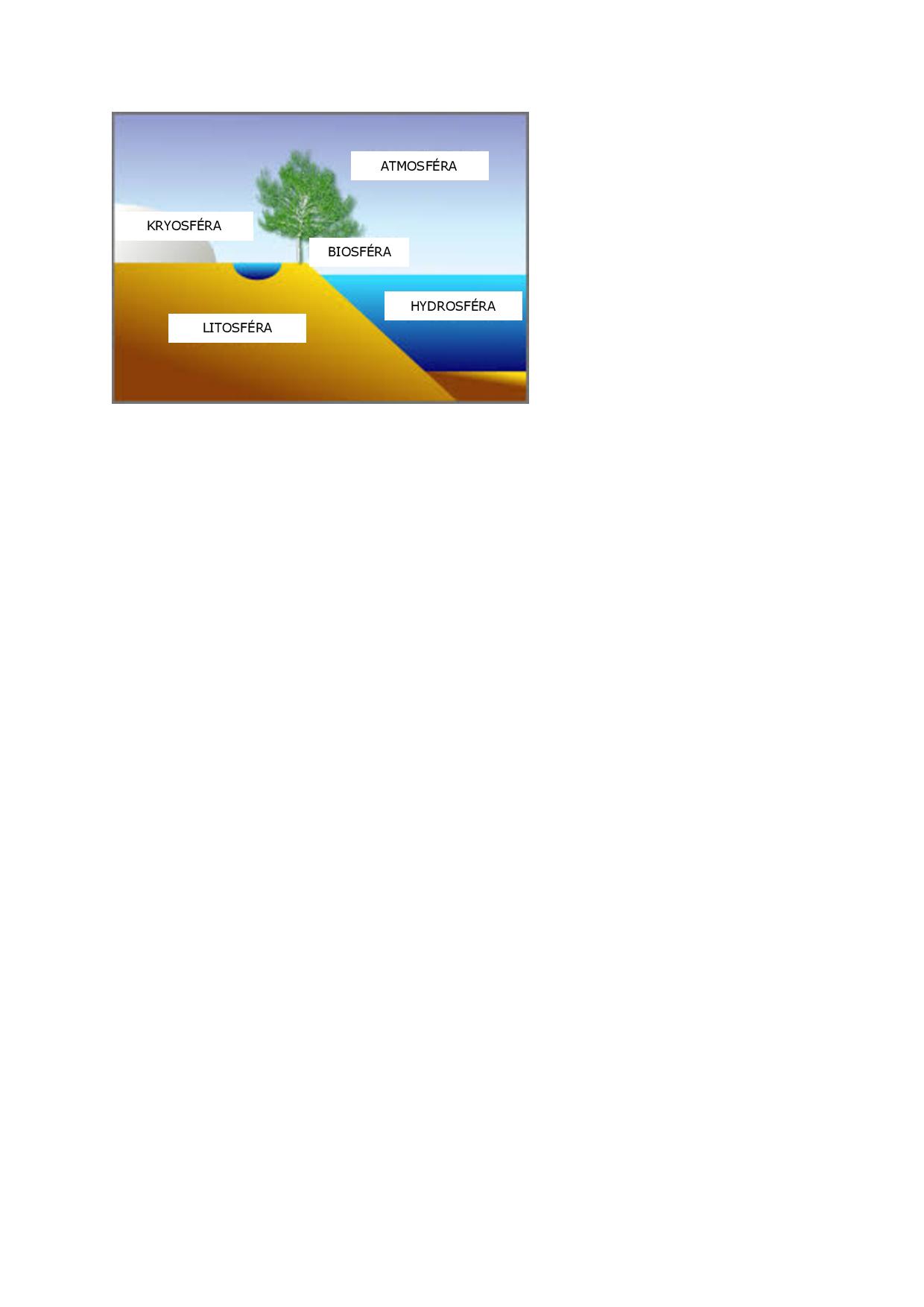 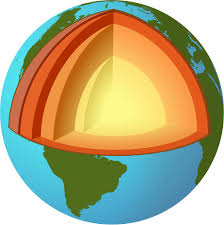 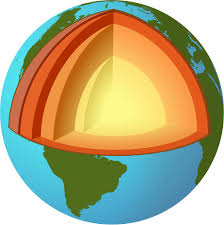 sféry Zeměvrstvy Země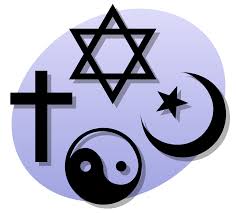 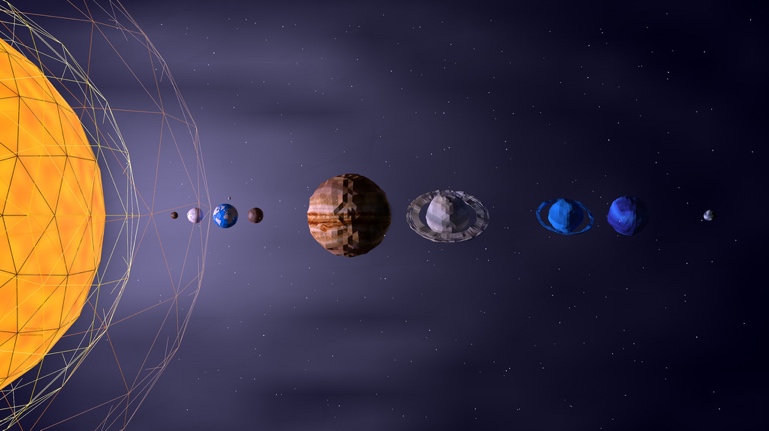 náboženstvísluneční soustava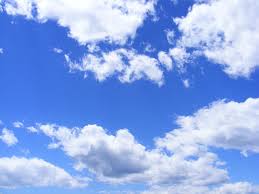 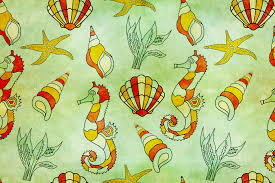 oblohamořští živočichové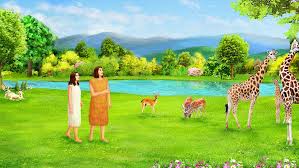 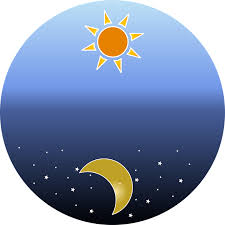 člověk a zvířataden a noc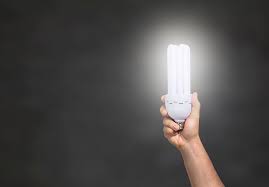 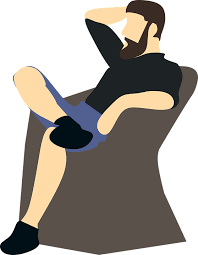 světloodpočívat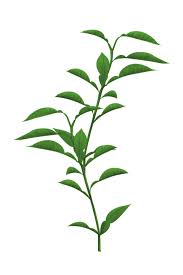 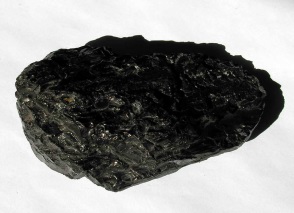 rostlinyčerné uhlí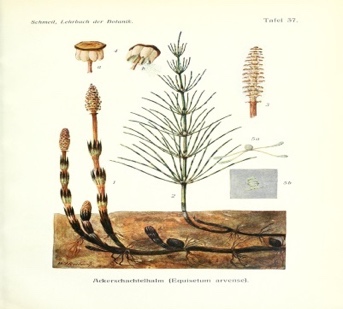 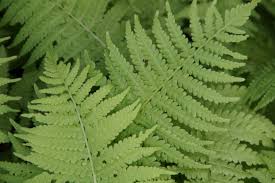 přesličkakapradiny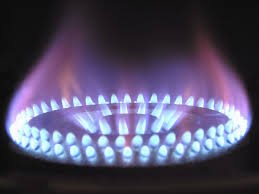 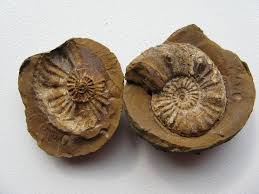 zemní plynzkameněliny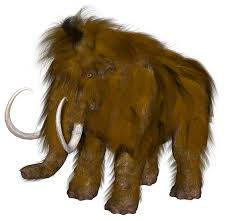 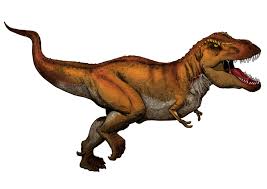 mamutdinosaurus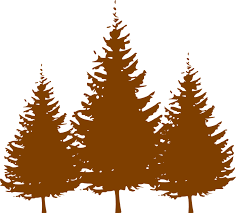 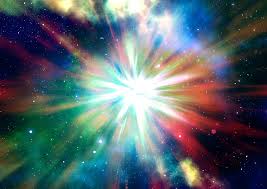 jehličnanyvelký třesk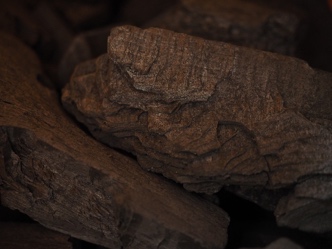 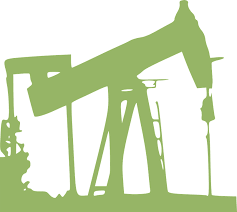 hnědé uhlíropa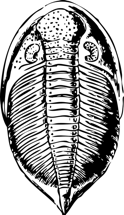 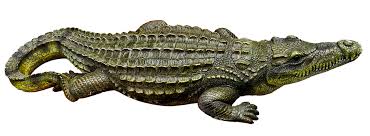 trilobitkrokodýl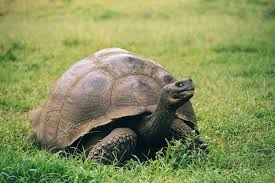 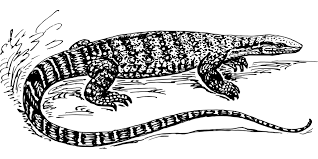 želvaještěr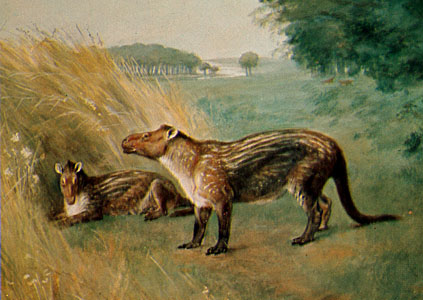 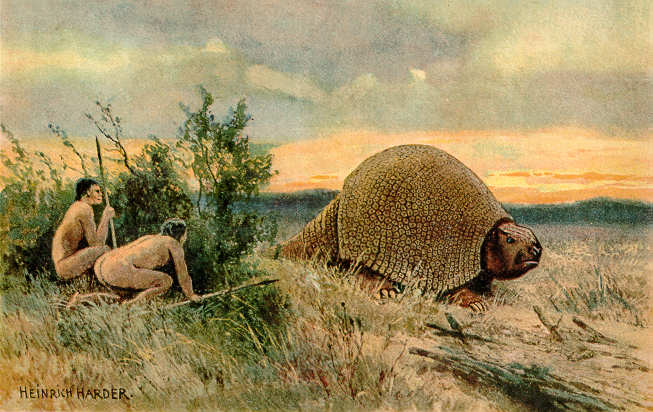 třetihoryčtvrtohory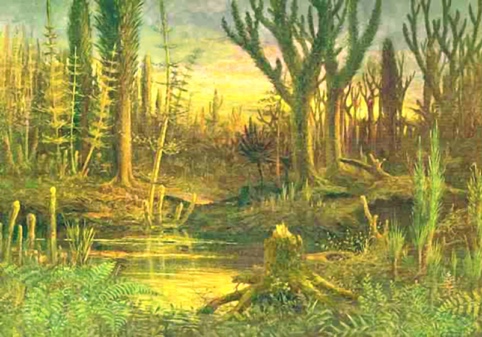 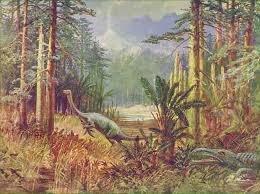 prvohorydruhohory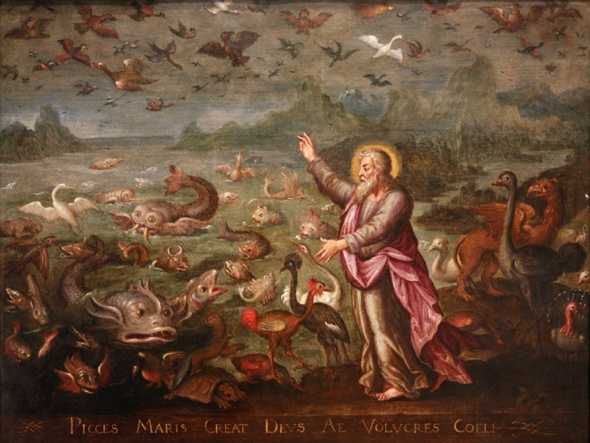 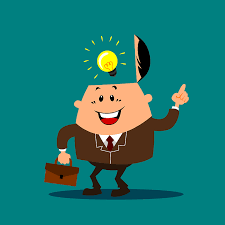 stvořitmyšlenka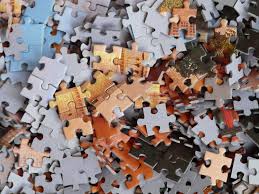 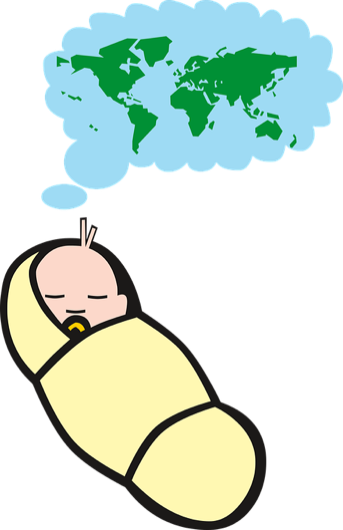 chaossen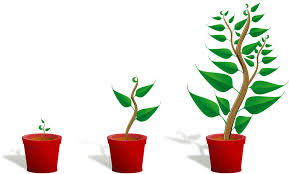 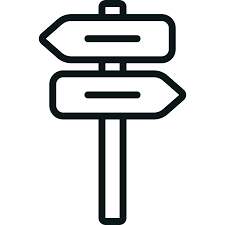 vyrůstrozhodnout se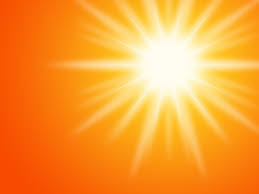 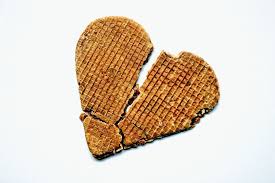 svítitrozdělit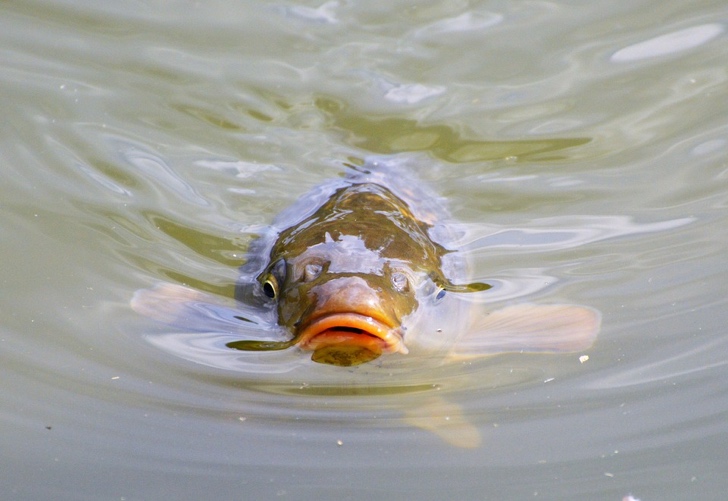 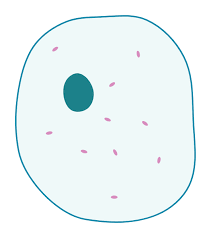 objevit sebuňka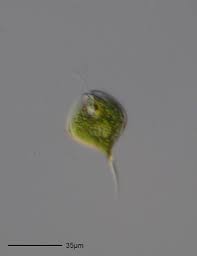 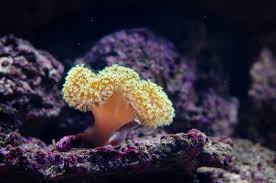 prvokkorály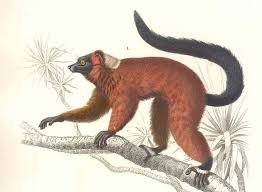 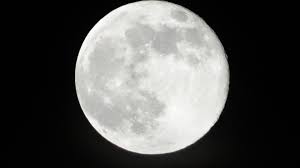 primátiMěsíc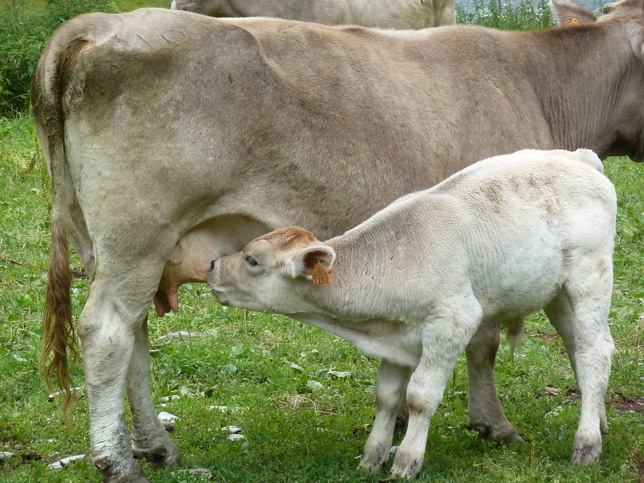 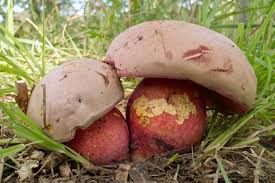 savcihouby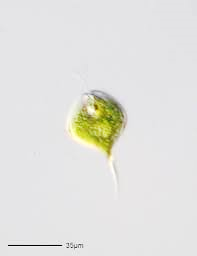 prvokkorály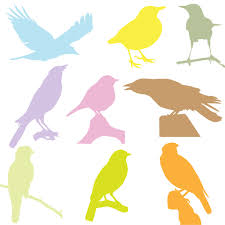 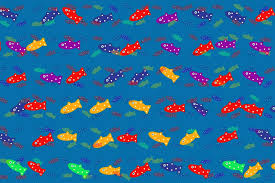 ptáciryby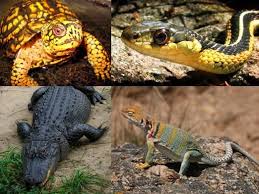 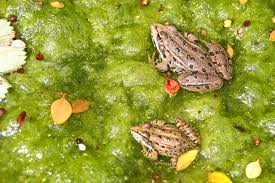 plaziobojživelníci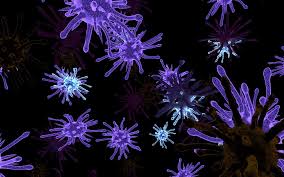 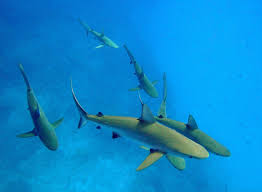 bakteriežraloci